Міністерство освіти і науки УкраїниЛьвівський національний університет імені Івана ФранкаФакультет іноземних мовКафедра англійської філології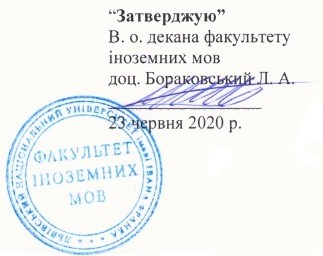 ПРОГРАМА НАВЧАЛЬНОЇ ДИСЦИПЛІНИ вільного виборумагістра«Мовленнєві стратегії гумору»галузі  знань   0203 Гуманітарні наукиСпеціальність 035 ФілологіяСпеціалізація 035.041 Германські мови та літератури (переклад включно) - перша англійськаОПП магістр "Англійська та друга іноземні мови і літератури"факультету іноземних мов2020-2021Навчальна програма складена на основі освітньо-професійної програми магістра зі спеціальності 035 Філологія Спеціалізація 035.041 Германські мови та літератури (переклад включно) - перша англійськаОПП магістр "Англійська та друга іноземні мови і літератури"Програма складена  Лотоцькою Кароліною Ярославівною, к.ф.н., доцентом; Навчальна програма затверджена на засіданні кафедри англійської філології. Протокол № 10 від “ 15 ” травня 2020 р. 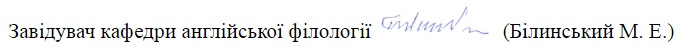 Ухвалено Вченою радою факультету іноземних мов Протокол від 23 червня 2020 року № 10РІВЕНЬ СФОРМОВАНОСТІ ВМІНЬ ТА ЗНАНЬІНФОРМАЦІЙНИЙ ОБСЯГ ДИСЦИПЛІНИ2.1. Лекційний курс2.5.  Самостійна робота студента:                   1) самостійне опрацювання  окремих тем згідно з навчально-тематичним                          планом;                                   2) підготовка до модулів та заліку (виконання практичних завдань).РЕКОМЕНДОВАНА ЛІТЕРАТУРАБАЗОВАPocheptsov G.G. Language and Humour. – Kiev, 1982.Attardo S. Linguistic Theories of Humor.- Berlin-New York,1994 Attardo, Salvatore and Victor Raskin. “Script Theory Revis(it)ed: Joke Similarity and Joke Representation Model.” // HUMOR 4:3-4: 293-347. -1991. Gruner, Ch,R, The Game of Humor:  Comprehensive Theory of Why We Laugh. – NJ., 1997. The psychology of humor: Theoretical perspectives and empirical issues/ Ed.:Goldstein, Jeffrey H., McGhee, Paul E. – N.Y., 1972.Пропп В.Я. Проблемы комизма и смеха. -  Москва, 1999. – 183 с.Титаренко О.Ю. Мовні засоби вираження гумору (на матеріалі творів англійської та американської літератури ХІХ-ХХ століть): АКД. – Київ, 1993.Бергсон А. Смех. Эссе о сущности комического. - М., 1992. Походня С.И. Языковые средства и виды реализации иронии. - Киев, 1989.Карасик А.В. Лингвистические характеристики юмора //Языковая личность: Проблемы лингвокультурологии и функциональной семантики. – Волгоград, 1999. – С.206-209.Дземидок Б. О комическом.- М, 1974. ДОПОМІЖНААристотель. Поэтика // Аристотель. Этика. Политика. Риторика. Поэтика. Категории. - Минск, 1998. Бахтин М. М. Творчество Франсуа Рабле и народная культура средневековья и Ренессанса – М, 1990. Борев Ю. Комическое.- М, 1970. Борев Ю. Эстетика.- М, 1969. Глинка К. «Теория юмора» \\ Независимый альманах «Лебедь» № 388, 15 августа 2004 года (http://www.lebed.com/2004/art3865.htm) Дмитриев А. В., Сычёв А. А. Смех: социофилософский анализ.- М.: Альфа-М.- 2005. Дмитриев А. Социология юмора: очерки. - М., 1996 Иванова Т. В. Психология восприятия комического. - Самара,2002. Изард К. Э. Психология эмоций.- СПб: «Питер»,2000. Кант И. Сочинения в 6ти томах, т.5, т.6. -  Москва, 1966. Карасик А.В. Лингвокультурные характеристики английского юмора: АКД. – Волгоград, 2001.Кулинич М.А. Лингвокультурология юмора (на материале английского языка). – Самара, 1999. – 180 с.Наер В.Л. Продукционные стратегии текстовой реализации категории комического//Сб. науч. трудов МПУ, 1992.  - Вып. 339.Пєсоріна Л.М. Мовні засоби створення комічного ефекту в короткому оповіданні (на матеріалі творів О.Генрі, Е.Кестнера, А.П.Чехова) : Дис... канд. наук: 10.02.15 - 2007.: http://www.lib.ua-ru.net/diss/cont/338042.htmlСпенсер Г. Физиология смеха. - СПб, 1905 Титаренко О.Ю. Мовні засоби вираження гумору (на матеріалі творів англійської та американської літератури ХІХ-ХХ століть): АКД. – Київ, 1993.Фрейд З. Остроумие и его отношение к бессознательному.  - Спб. – М. , 1997 Lototska K. English Stylistics - Lviv: LNU Publishing Centre, 2008. -254 p. Nilsen, Don: http://www.public.asu.edu/~dnilsen/КРИТЕРІЇ УСПІШНОСТІ (ЗАЛІК)                  1) «зараховано» - студент виявляє достатній рівень володіння теоретичним та практичним матеріалом відповідно до визначених програмою основних складових частин курсу; ідентифікує різноманітні прийоми та засоби створення комічного у тексті, розуміє та може пояснити механізм реалізації вербального гумору.                 2) «не зараховано» - студент виказує значні труднощі  під час викладу теоретичного або аналізу запропонованого практичного матеріалу; або повністю не володіє матеріалом.ЗАСОБИ ДІАГНОСТИКИ УСПІШНОСТІ НАВЧАННЯКомплекс практичних завдань з теорії ( Модуль 1) та практичного (лінгвостилістичного) аналізу зразків гумористичного дискурсу ( Модуль 2).                  Автор __________________/Лотоцька К.Я. /                               Форманавчання                    Курс                     СеместрКредитів ECTSЗагальний  обсяг  (год.)Всього аудит. (год.)у тому числі (год.):у тому числі (год.):у тому числі (год.):Самостійна робота (год.)Контрольні  (модульні) роботи (шт.)Розрахунково-графічні роботи (шт)Курсові  проекти (роботи),  (шт.)Залік (сем.)Екзамен (сем.)Форманавчання                    Курс                     СеместрКредитів ECTSЗагальний  обсяг  (год.)Всього аудит. (год.)Лекції ЛабораторніПрактичніСамостійна робота (год.)Контрольні  (модульні) роботи (шт.)Розрахунково-графічні роботи (шт)Курсові  проекти (роботи),  (шт.)Залік (сем.)Екзамен (сем.)Денна1(магістри)1232321Шифр умінь та змістових модулівЗміст умінь, що забезпечуєтьсяКСП.01.ЗР.З.01Модуль 1 КСП.01.04Застосування набутих теоретичних знань, формально-понятійного апарату під час аналізу різнорівневих стилістичних ресурсів мови у гумористичному дискурсі.КСП.01.ЗР.З.01Модуль 2 КСП.01.05Ідентифікація, розуміння та інтерпретація лінгвопрагматичних та лінгвостилістичних засобів реалізації гумористичної модальності у різноманітних за функціональним типом/жанром текстах.Шифр змістовогомодуляНазва змістового модуляКількість аудиторних годинМодуль 1 КСП.01.04Поняття про основні теорії гумору та природу вербального гумору16Модуль 2КСП.01.05Лінгвостилістичні засоби та прийоми створення гумористичного ефекту16